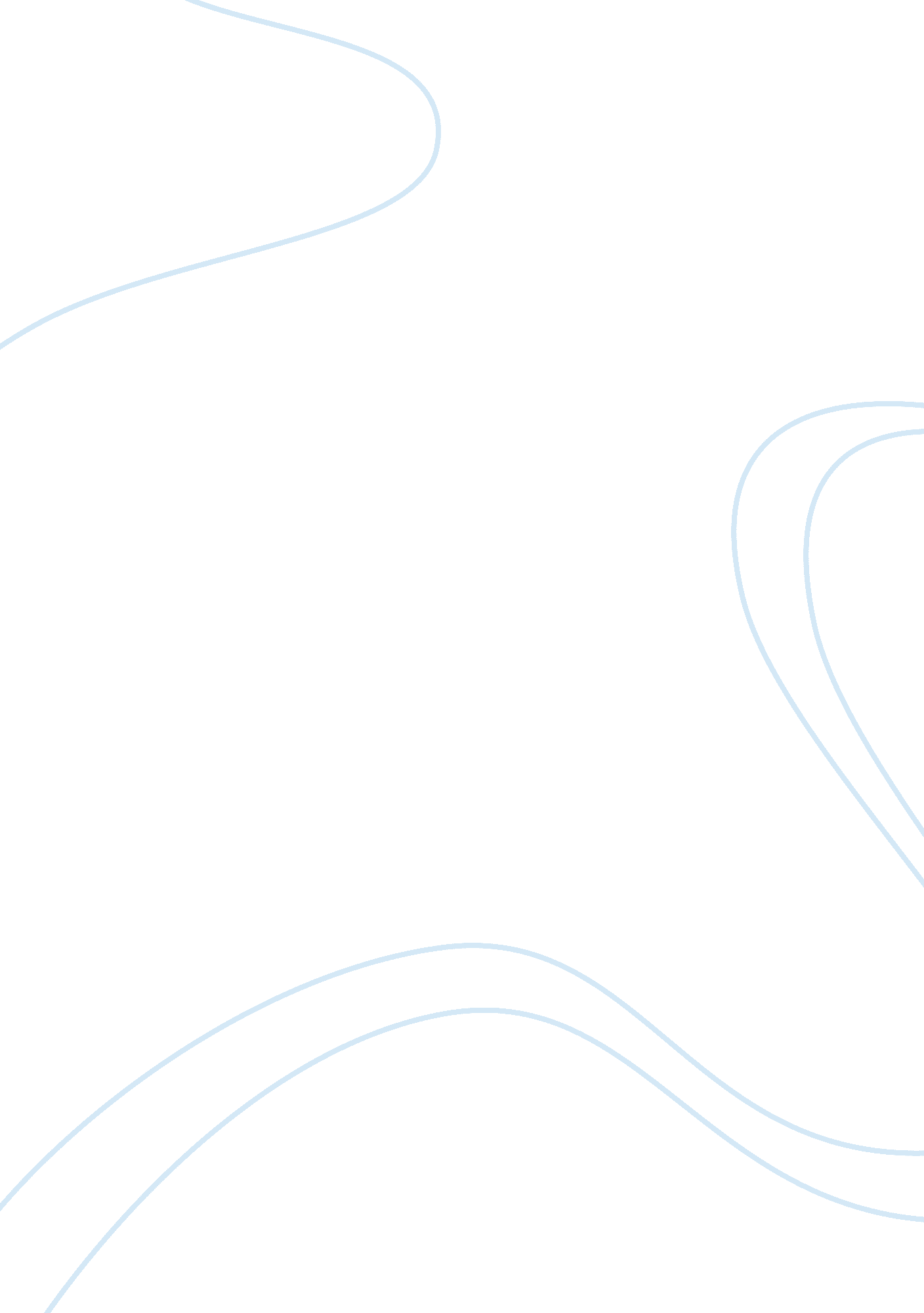 Documents system deficiencies essayBusiness, Industries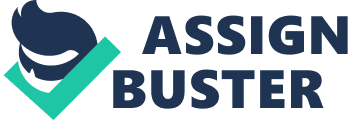 Are you bored in your current role? Have you ever wondered if your efforts are being noticed? How would you like to work for one of the elite health insurance companies in the Keystone state that is experiencing explosive growth? If you answered yes to any of the questions then you need to join us. We have an immediate need for a Senior-Level Business Analyst to join our team. As we all know Healthcare Service Providers are under intense pressure to improve efficiencies and reduce costs. We are helping our clients by imbibing people with business experience, process knowledge and technical expertise. This includes experts who have worked in the health care field and are focused on client success. Position Description: The Business Analyst is responsible for Analyzing, defining and interpreting business needs and issues by gathering, analyzing, documenting and validating the Business area(s) and user(s) tech Nicola (functional/non; functional) requirements. This person will lead testing efforts by defining, evolving and implementing practices and procedures for complete end user test plans. Ensures all user acceptance tests are conducted and documented according to standards. Identifies and documents system deficiencies and recommends solutions. He/she will also be responsible for overall success of user acceptance testing, including results verification and release. The Business Analyst will also need to coordinate groups of end users who test, evaluate and validate new functions and applications and identify issues in software or services. Reviews, edits, analyze and create detailed documentation of business systems and user needs. He/she must also write all documentation in clear and well organized manner. This person must develop key project deliverables including requirements specifications, use cases, system test cases, training and documentation and user manuals for projects of for low to moderately complex. Required Qualifications: This position requires a bachelor’s degree in Information Technology, Computer Science or Business or relevant work experience in business analysis, systems analysis and/or testing background and 3-6 years of direct Business Analyst experience. Experience in business process analysis, Work flow, task analysis, and User acceptance testing and requirements analysis Proven ability to elicit, document, analyze and verify requirements Strong experience with testing concepts Technical writing experience and train ins experience Prior experience leading business/technology enhancements, automation and implementations Use industry’ standard requirements gathering and dueling techniques to understand and communicate the needs of the product’s users Relevant business and systems subject matter expertise. Ability to work independently and as part of a team Excellent interpersonal skills, including the ability to build consensus and agreement and bring resolution to contentious issues and entrenched interests Ability to lead problem-solving discussions. 